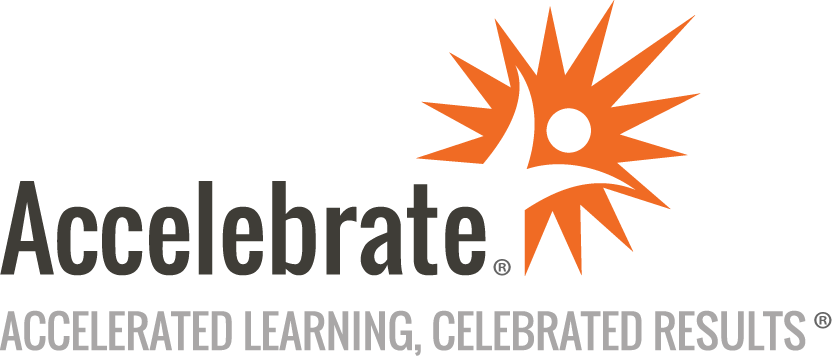 C# and Web Application SecurityCourse Number: SEC-122
Duration: 3 daysOverviewAccelebrate's C# and Web Application Security training teaches developers how to prevent common security issues in C# applications. Attendees go beyond core programming issues, exploring secure code pitfalls of the C# language and the .NET framework.Note: To ensure ample one-on-one engagement with the instructor, this class is capped at 12 people, overriding Accelebrate’s default cap of 15.PrerequisitesAll secure coding students should have general C# and web application development experience.MaterialsAll attendees receive comprehensive courseware.Software Needed on Each Student PCAttendees will not need to install any software on their computer for this class. The class will be conducted in a remote environment that Accelebrate will provide; students will only need a local computer with a web browser and a stable Internet connection. Any recent version of Microsoft Edge, Mozilla Firefox, or Google Chrome will be fine.ObjectivesAll students will:Get familiar with essential cyber security conceptsUnderstand Web application security issuesGain a detailed analysis of the OWASP Top Ten elementsPut Web application security in the context of C#Go beyond the low hanging fruitsManage vulnerabilities in third-party componentsIdentify vulnerabilities and their consequencesLearn the security best practices in C#OutlineCyber security basics What is security?Threat and riskCyber security threat typesConsequences of insecure softwareIntroducing the OWASP Top 10A1 - Injection Injection principlesInjection attacksSQL injectionSQL injection best practicesCode injectionA2 - Broken Authentication AuthenticationPassword managementSession managementA3 - Sensitive Data Exposure Information exposureExposure through extracted data and aggregationCase study – Strava data exposureSystem information leakageInformation exposure best practicesA4 - XML External Entities (XXE) DTD and the entitiesEntity expansionExternal Entity Attack (XXE)A5 - Broken Access Control Access control basicsFailure to restrict URL accessConfused deputyFile uploadA7 - Cross-site Scripting (XSS) Cross-site scripting basicsCross-site scripting typesCase study – XSS in Fortnite accountsXSS protection best practicesA8 - Insecure Deserialization Serialization and deserialization challengesIntegrity – deserializing untrusted streamsIntegrity – deserialization best practicesProperty Oriented Programming (POP)A9 - Using Components with Known Vulnerabilities Using vulnerable componentsAssessing the environmentHardeningUntrusted functionality importImporting JavaScriptCase study – The British Airways data breachVulnerability managementA10 – Server-Side Request Forgery (SSRF) Server-side Request Forgery (SSRF)Case study – SSRF and the Capital One breachWeb Application Security Beyond the Top Ten Client-side securityTabnabbingFrame sandboxingCommon Software Security Weaknesses Input validationInteger handling problemsUnsafe reflectionCode quality Code quality and securityData handlingObject-oriented programming pitfallsConclusion Secure coding principlesAnd now what?